ŠPORT, četrtek, 26. 3. 2020UČNA TEMA: Vaje za močPreobleči se v športno opremo in naredi vaje za ogrevanje. Potem vzameš kocko in slediš navodilom na sliki.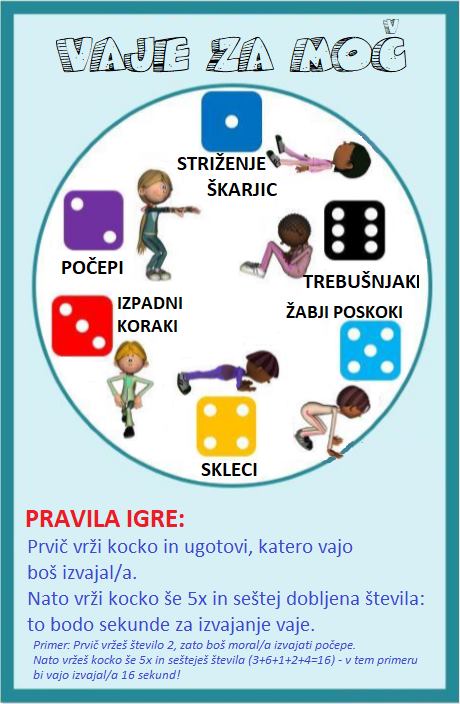 